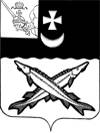 АДМИНИСТРАЦИЯ БЕЛОЗЕРСКОГО  МУНИЦИПАЛЬНОГО РАЙОНА  ВОЛОГОДСКОЙ  ОБЛАСТИП О С Т А Н О В Л Е Н И ЕОт _19.07.2022_ № _245__О внесении изменений в постановление администрации района от 29.03.2019  № 175 В соответствии с Порядком разработки, реализации и оценки эффективности муниципальных программ Белозерского района, утвержденным постановлением администрации района от 30.09.2015 № 810 (с изменениями и дополнениями)	ПОСТАНОВЛЯЮ:1. Внести в муниципальную программу «Формирование современной городской среды на территории Белозерского муниципального района» на 2019-2022 годы, утвержденную постановлением администрации района от  29.03.2019 № 175 изменения, изложив в новой редакции.       2. Настоящее постановление подлежит опубликованию в районной газете «Белозерье» и размещению на сайте Белозерского муниципального района в информационно-телекоммуникационной сети «Интернет».Руководитель администрации района                          Д.А. Соловьев Приложение к постановлению администрации районаот __________№ ______«Приложение  к постановлению администрации районаот 23.03.2019  № 175МУНИЦИПАЛЬНАЯ ПРОГРАММА«ФОРМИРОВАНИЕ СОВРЕМЕННОЙ ГОРОДСКОЙ СРЕДЫ НА ТЕРРИТОРИИ БЕЛОЗЕРСКОГО МУНИЦИПАЛЬНОГО РАЙОНА НА 2019-2022 ГОДЫ»(далее – Программа)Паспорт программыХарактеристика сферы реализации муниципальной программы, основные проблемы в указанной сфере и перспективы ее развитияВ соответствии с основными приоритетами государственной политики в сфере благоустройства, стратегическими документами по формированию комфортной городской среды федерального уровня, стратегией социально-экономического развития Вологодской области на период до 2030 года приоритетом муниципальной политики в области благоустройства является комплексное развитие современной городской среды на основе единых подходов.Программа сформирована в соответствии с направлением «В сфере комплексного развития сельских территорий района» стратегии социально-экономического развития Белозерского муниципального района Вологодской области на период до 2030 года, задачей которой является формирование комфортного пространства территории района: благоустройство территорий. Выделение субсидий из бюджетов вышестоящего уровня на реализацию Программы в 2019 - 2022 годах позволит выполнить мероприятия по благоустройству вышеуказанного комплексного проекта.В соответствии с правилами предоставления и распределения субсидий из федерального бюджета бюджетам субъектов Российской Федерации на поддержку государственных программ субъектов Российской Федерации и муниципальных программ формирования современной городской среды  Белозерскому муниципальному району предусматриваются субсидии из вышестоящих бюджетов на реализацию новой разработанной на 2019 - 2022 годы муниципальной программы. Реализация комплекса мероприятий Программы позволит в целом увеличить показатели доли благоустроенных общественных и дворовых территорий Белозерского района, снизить показатель количества и площади территорий, нуждающихся в благоустройстве, тем самым улучшить федеральные показатели.2. Приоритеты в сфере реализации муниципальной программы, цели, задачи, сроки реализации муниципальной программыПриоритетом в сфере реализации Программы является организация мероприятий по благоустройству дворовых территорий, территорий общего пользования сельских поселений Белозерского муниципального района. Работы по благоустройству территорий сельских поселений района благодаря реализации Программы приобретут не только комплексный, но и постоянный характер с эффективным внедрением передовых технологий и новых современных материалов при благоустройстве территорий.Программа сформирована с учетом реализации областной государственной программы по капитальному ремонту многоквартирных домов, программы по ремонту и модернизации инженерных сетей для таких домов и иных объектов, а также с учетом потребности в благоустройстве территорий сельских поселений Белозерского муниципального района.3. Ресурсное обеспечение муниципальной программы за счет районного бюджета, а также информация о прогнозной (справочной) оценке расходов федерального и областного бюджетов, бюджетов государственных внебюджетных фондов и бюджетов муниципальных образований района, иных организаций на реализацию целей муниципальной программыФинансирование мероприятий Программы осуществляется за счет районного бюджета, а также информация о прогнозной (справочной) оценке расходов федерального и областного бюджетов, бюджетов государственных внебюджетных фондов и бюджетов муниципальных образований района, иных организаций на реализацию целей муниципальной программы с приложения № 1, 2 к Программе. Обоснование объема финансовых ресурсов, необходимых для реализации муниципальной программы;Обоснование общего объема средств, необходимых для реализации Программы, представлено в приложении № 1 к Программе.4. Перечень и характеристика мероприятийВ рамках Программы предусмотрен комплекс мероприятий, направленных на повышение эксплуатационных и эстетических характеристик территорий и предусматривающих следующие виды работ: ремонт дворовых проездов, тротуаров, а также архитектурно-планировочная организация территории, озеленение, обеспечение освещения, размещение малых архитектурных форм, устройство современных детских игровых площадок и комфортных зон отдыха во дворах, установка скамеек, урн, устройство ограждения территорий.Для решения поставленных задач в рамках Программы необходимо вовлечь заинтересованных граждан, организации в реализацию мероприятий по благоустройству территорий города.Для решения поставленных задач Программы предусматривается выполнение следующих основных мероприятий:1.	Благоустройство дворовых территорий многоквартирных домов, территорий общего пользования.2.	Инвентаризация дворовых территорий, территорий общего пользования.3.	Расширение механизмов вовлечения граждан и организаций в реализацию мероприятий по благоустройству дворовых территорий, территорий общего пользования.Целью основного мероприятия 1 «Благоустройство дворовых территорий  многоквартирных домов, территорий общего пользования» является повышение уровня благоустройства дворовых территорий, территорий общего пользования. В рамках данного мероприятия предусматриваются субсидии сельским поселениям района в целях выполнения минимального и дополнительного перечней работ по благоустройству дворовых территорий, территорий общего пользования.Целью основного мероприятия 2 «Инвентаризация дворовых территорий, территорий общего пользования» является проведение инвентаризации дворовых территорий, территорий общего пользования муниципальных образований в целях формирования адресного перечня всех дворовых территорий, территорий общего пользования, нуждающихся в благоустройстве (с учетом их физического состояния) и подлежащих благоустройству в период 2019 - 2022 годов исходя из минимального перечня работ по благоустройству.Физическое состояние дворовой территории, территории общего пользования и необходимость их благоустройства определяются по результатам инвентаризации дворовой территории, территории общего пользования проведенной в порядке, установленном субъектом Российской Федерации и содержащемся в государственной программе Вологодской области «Формирование современной городской среды на 2018 - 2022 годы».Целью основного мероприятия 3 «Расширение механизмов вовлечения граждан и организаций в реализацию мероприятий по благоустройству дворовых территорий, территорий общего пользования» является создание условий для вовлечения граждан и организаций в реализацию мероприятий по благоустройству дворовых территорий, территорий общего пользования города в рамках выполнения минимального и дополнительного перечней работ с трудовым участием граждан и заинтересованных организаций.Благоустройство дворовых территорий многоквартирных домов и территорий общего пользования предусматривает минимальный и дополнительный перечни работ по благоустройству дворовых территорий, территорий общего пользования.Минимальный перечень работ по благоустройству дворовых территорий, территорий общего пользования включает в себя ремонт дворовых проездов - проездов к территориям, прилегающим к многоквартирным домам, обеспечение освещения дворовых территорий, установку скамеек, урн.Минимальный перечень работ по благоустройству дворовых территорий предполагает визуализированный перечень образцов элементов благоустройства, предлагаемых к размещению на дворовой территории.Визуализированный перечень формируется в соответствии с Порядком разработки, обсуждения и утверждения дизайн-проектов благоустройства дворовых территорий, территорий общего пользования в ходе обсуждения с заинтересованными лицами дизайн-проектов благоустройства дворовых территорий, территорий общего пользования, включенных в Программу (включает визуальное описание предлагаемого проекта, перечня, в том числе в виде соответствующих визуализированных изображений, элементов благоустройства).Дополнительный перечень работ по благоустройству дворовых территорий, территорий общего пользования предусматривает такие виды работ, как: оборудование детских и (или) спортивных площадок, автомобильных парковок, озеленение дворовых территорий, иные виды работ, определенные государственной программой области.Дополнительный перечень работ по благоустройству дворовых территорий, территорий общего пользования, а также их стоимость определены исходя из соответствующего перечня, утвержденного государственной программой области.Также государственной программой Вологодской области «Формирование современной городской среды на 2018 - 2022 годы»  определены порядок, форма и доля трудового участия заинтересованных лиц в выполнении дополнительного перечня работ по благоустройству дворовых территорий, территорий общего пользования, в установленном субъектом Российской Федерации размере.Программой предусматриваются формирование и реализация мероприятий по вовлечению граждан и организаций в реализацию проектов благоустройства дворовых территорий, территорий общего пользования, выполненных с их участием.Формой трудового участия собственников помещений в многоквартирных домах, собственников иных зданий и сооружений, расположенных в границах дворовой территории, подлежащей благоустройству (далее - заинтересованные лица), в реализации мероприятий по благоустройству дворовой территории в рамках минимального перечня работ по благоустройству является выполнение жителями неоплачиваемых работ, не требующих специальной квалификации.Трудовое участие заинтересованных лиц в выполнении дополнительного перечня работ по благоустройству дворовых территорий, территорий общего пользования, осуществляется в форме выполнения жителями неоплачиваемых работ, не требующих специальной квалификации.Трудовое участие граждан и заинтересованных организаций в выполнении работ по благоустройству дворовых территорий, территорий общего пользования, подтверждается документально.В качестве документов (материалов), подтверждающих трудовое участие, могут быть представлены отчеты управляющей компании, ТСЖ, ЖСК, совета многоквартирного дома о выполнении работ, включающие информацию о проведении мероприятия с трудовым участием граждан. При этом в качестве приложения к такому отчету рекомендуется представлять фото-, видеоматериалы, подтверждающие проведение мероприятия с трудовым участием граждан.Финансовое участие заинтересованных лиц в выполнении как минимального, так и дополнительного перечней работ по благоустройству дворовых территорий, территорий общего пользования, осуществляется в форме привлечения средств заинтересованных лиц для выполнения работ по благоустройству дворовых территорий, территорий общего пользования.Доля финансового участия заинтересованных лиц в выполнении минимального перечня работ по благоустройству дворовых территорий, территорий общего пользования,  определяется как процент от стоимости мероприятий по благоустройству дворовой территории, территории общего пользования, и должна составить не менее 1 и не более 15 процентов.Доля финансового участия заинтересованных лиц в выполнении дополнительного перечня работ по благоустройству дворовых территорий, территорий общего пользования, определяется как процент от стоимости мероприятий по благоустройству дворовой территории, территории общего пользования, и должна составить не менее 1 и не более 50 процентов в случае, если заинтересованными лицами не определен иной размер доли.Адресный перечень дворовых территорий, территорий общего пользования, нуждающихся в благоустройстве (с учетом их физического состояния) и подлежащих благоустройству в указанный период, определяется по результатам инвентаризации дворовой территории, территории общего пользования, проведенной в порядке, установленном субъектом Российской Федерации и содержащемся в государственной программе Вологодской области «Формирование современной городской среды на 2018 - 2022 годы» исходя из минимального перечня работ по благоустройству.Программой предусмотрено условие о проведении мероприятий по благоустройству дворовых территорий, территорий общего пользования, (в соответствии с требованиями действующего законодательства РФ) с учетом необходимости обеспечения физической, пространственной и информационной доступности зданий, сооружений, дворовых территорий, территорий общего пользования, для инвалидов и других маломобильных групп населения города. Вышеуказанные адресные перечни формируются, в том числе с учетом мероприятий по обеспечению физической, пространственной и информационной доступности зданий, сооружений для инвалидов и других маломобильных групп населения.В перечень видов работ, которые будут выполнены для реализации мероприятий для формирования доступной городской среды для инвалидов и маломобильных групп населения, могут быть включены:-	оборудование доступных для инвалидов мест отдыха в скверах, парках, на площадях;-	установка скамеек со спинками и подлокотниками;-	оборудование тротуаров и тренажеров бордюрными пандусами для въезда;-	устройство пандусов на придомовых территориях;Применение программного метода позволит осуществлять комплексное благоустройство дворовых территорий, территорий общего пользования, города Белозерска с учетом мнения граждан, а именно:-	повысит уровень планирования и реализации мероприятий по благоустройству (сделает их современными, эффективными, оптимальными, открытыми, востребованными гражданами);-	запустит реализацию механизма поддержки мероприятий по благоустройству, инициированных гражданами;-	запустит механизм трудового участия заинтересованных лиц в реализации мероприятий, включенных в минимальный и дополнительный перечни по благоустройству дворовых территорий, территорий общего пользования;-	сформирует инструменты общественного контроля за реализацией мероприятий по благоустройству на территории города.Исполнитель по каждому отдельному мероприятию несет ответственность за качественное и своевременное исполнение мероприятий Программы, целевое и эффективное использование выделяемых на ее реализацию денежных средств.Перечень основных мероприятий Программы очередного финансового года определяется исходя из результатов реализации мероприятий Программы отчетного финансового года путем внесения в нее соответствующих изменений.Комплексное решение проблем благоустройства территории города улучшит эмоциональное состояние и качество жизни горожан, позволит повысить комфортность их проживания.5. Методика расчета целевых индикаторов и показателей программыПеречень индикаторов программы с расшифровкой плановых значений по годам приведен в таблице.ТаблицаЦелевые показатели ПрограммыМетодика расчета значений целевых показателей (индикаторов) муниципальной программы1. Порядок (методика) расчета значений целевых показателей результативности предоставления субсидий, достигнутых муниципальными образованиями области (дворы)6. Ожидаемые результаты реализации и оценка результативности социально-экономических последствий муниципальной программыВ результате реализации программы к 2022 году планируется:- Увеличить количество и долю  благоустроенных общественных и дворовых территорий ;- Увеличить охват населения благоустроенными доровыми (общественными) территориями;- увеличить долю трудового участия заинтересованных лиц в выполнении минимального перечня работ по благоустройству дворовых территорий, территорий общего пользования.Приложение №1 к Муниципальная программа «Формирование современной городской среды на территории Белозерского муниципального района» на 2019-2022 годыРесурсное обеспечение реализации муниципальной программыза счет средств районного бюджета (тыс. руб.)Приложение №2 к Муниципальная программа «Формирование современной городской среды на территории Белозерского муниципального района» на 2019-2022 годыПрогнозная (справочная) оценка расходов федерального,областного бюджетов, бюджетов муниципальных образованийрайона, бюджетов государственных внебюджетных фондов,юридических лиц на реализацию целей муниципальной программы(подпрограммы муниципальной программы) (тыс. руб.)<1> Здесь и далее в таблице районный бюджет указывается в соответствии с ресурсным обеспечением реализации муниципальной программы района (подпрограммы муниципальной программы района) за счет средств районного бюджета.<2> Здесь и далее в приложении юридические лица - акционерные общества с муниципальным участием, иные организации, индивидуальные предприниматели и физические лица.Приложение № 3 к Муниципальная программа «Формирование современной городской среды на территории Белозерского муниципального района» на 2019-2022 годыПлан реализации Программы  Формирование современной городской среды на территории Белозерского муниципального района  на 2019-2022 годы».Название программыФормирование современнойгородской среды на территории Белозерского муниципального района на 2019 - 2022 годыОтветственный исполнитель программыАдминистрация Белозерского муниципального районаСоисполнители программыОтдел архитектуры и строительства администрации Белозерского муниципального районаУчастники программыАдминистрации сельских поселений Белозерского муниципального районаПодпрограммы программыОтсутствуютПрограммно-целевые инструменты программыОтсутствуютЦели программы1. Повышение внешней привлекательности территории сельских поселений района.2. Повышение уровня благоустройства дворовых территорий многоквартирных домов.3. Повышение уровня благоустройства территорий общего пользования.Задачи программы1. Организация мероприятий по благоустройству дворовых территорий многоквартирных домов, территорий общего пользования.2.Создание условий для участия граждан и заинтересованных организаций в благоустройстве дворовых территорий, территорий общего пользования.Целевые индикаторы и показатели программыКоличество благоустроенных дворовых территорий, территорий общего пользования;доля благоустроенных дворовых территорий от общего количества дворовых территорий, доля благоустроенных территорий общего пользования от общего количества территорий общего пользования;охват населения благоустроенными дворовыми территориями (доля населения, проживающего в жилом фонде с благоустроенными дворовыми территориями, от общей численности населения сельского поселения);доля трудового участия заинтересованных лиц в выполнении минимального перечня работ по благоустройству дворовых территорий, территорий общего пользования;Сроки реализации программы2019-2022 годыОбъем бюджетных ассигнованийОбщий объем средств на реализацию программы – 6127681,58 рублей, в том числе:2019 год – 310035,61 рублей;2020 год – 5313200,00 рублей;2021 год – 250699,73 рублей;2022 год – 253746,24 рублейиз них:средства федерального бюджета – 696966,85 рублей, в том числе:2019 год – 205444,18 рублей;2020 год – 189009,24 рублей;2021 год – 150290,12 рублей;2022 год – 152223,31 рублейсредства областного бюджета – 315805,08 рублей, в том числе:2019 год – 69416,76 рублей;2020 год – 95673,00 рублей;2021 год – 74567,01 рублей;2022 год – 76148,31 рублейсредства районного бюджета  – 5114909,65 рублей, в том числе:2019 год – 35174,67 рублей;2020 год – 5028517,76 рублей;2021 год – 25842,60 рублей;2022 год – 25374,62 рублейПрограмма разработана при условии ежегодной корректировки финансирования мероприятий в соответствии с утвержденными бюджетамиОжидаемые результаты реализации программыРеализация запланированного муниципальной программой комплекса мероприятий позволит достичь следующих результатов к 2022 году:увеличение количества благоустроенных дворовых территорий, территорий общего пользования;увеличение доли благоустроенных дворовых территорий от общего количества дворовых территорий, увеличение доли благоустроенных территорий общего пользования от общего количества территорий общего пользования;увеличение охвата населения благоустроенными дворовыми территориями (доли населения, проживающего в жилом фонде с благоустроенными дворовыми территориями, от общей численности населения города);увеличение доли трудового участия заинтересованных лиц в выполнении минимального перечня работ по благоустройству дворовых территорий, территорий общего пользования;увеличение доли трудового участия заинтересованных лиц в выполнении дополнительного перечня работ по благоустройству дворовых территорий, территорий общего пользования;№ п/пЗадачи, направленные на достижение целиНаименование индикатора (показателя)Ед. изм.Значение показателейЗначение показателейЗначение показателейЗначение показателей№ п/пЗадачи, направленные на достижение целиНаименование индикатора (показателя)Ед. изм.2019202020212022123456781.увеличения количества благоустроенных дворовых территорий, территорий общего пользованияколичество благоустроенных дворовых территорий, территорий общего пользованияЕд.12112.увеличения доли благоустроенных дворовых территорий от общего количества дворовых территорий, территорий общего пользованиядоля благоустроенных дворовых территорий от общего количества дворовых территорий, доля благоустроенных территорий общего пользования от общего количества территорий общего пользования%55553.увеличения охвата населения благоустроенными дворовыми территориями (доли населения, проживающего в жилом фонде с благоустроенными дворовыми территориями, от общей численности населения поселения)охват населения благоустроенными дворовыми территориями (доля населения, проживающего в жилом фонде с благоустроенными дворовыми территориями, от общей численности населения сельского поселения)%----4.увеличения доли трудового участия заинтересованных лиц в выполнении минимального перечня работ по благоустройству дворовых территорий, территорий общего пользованиядоля трудового участия заинтересованных лиц в выполнении минимального перечня работ по благоустройству дворовых территорий, территорий общего пользования%0,020,020,020,02№п/пПоказатель (индикатор)Ед. измеренияКоличественное значение целевых индикаторов, измеряемое или рассчитываемое1количество благоустроенных дворовых территорий, территорий общего пользованияед.фактические данные о количестве благоустроенных дворовых территорий (общественных территорий)2увеличения доли благоустроенных дворовых территорий от общего количества дворовых территорий, территорий общего пользования%выраженное в % отношение благоустроенных дворовых (общественных) территорий к общему количеству дворовых (общественных) территорий.Д = (Б / К) x 100%, где:Д - значение показателя;Б - количество благоустроенных дворовых (общественных) территорий за отчетный период, ед.;К - общее количество дворовых (общественных) территорий, ед.3увеличения охвата населения благоустроенными дворовыми территориями (доли населения, проживающего в жилом фонде с благоустроенными дворовыми территориями, от общей численности населения поселения)%выраженное в % отношение населения, проживающего в жилом фонде (общего кол-ва населения) с благоустроенными дворовыми территориями (общественным территориям), к общей численности населения поселения.4увеличения доли трудового участия заинтересованных лиц в выполнении минимального перечня работ по благоустройству дворовых территорий, территорий общего пользования%выраженное в % отношение количества многоквартирных домов, принявших участие в выполнении работ из дополнительного перечня, к общему количеству многоквартирных домов из адресного перечня домов(выраженное в % отношение количества, принявших участие в выполнении работ из дополнительного перечня, к общему количеству из адресного перечня территорий)Дту = (Ку / Кд) x 100%, где:Дту - значение показателя;Ку - количество заинтересованных лиц, принявших участие в выполнении работ из дополнительного перечня за отчетный период, ед.;Кд - общее количество многоквартирных домов из адресного перечня домов (общее количество населения на территории муниципального образования), ед.Ответственный исполнитель, соисполнители, участникиРасходы (тыс. руб.), годыРасходы (тыс. руб.), годыРасходы (тыс. руб.), годыРасходы (тыс. руб.), годыОтветственный исполнитель, соисполнители, участники201920202021202212345всего35,175028,525,8425,37ответственный исполнитель муниципальной программыАдминистрация Белозерского муниципального района35,175028,525,8425,37Администрация города БелозерскаИсточник финансового обеспеченияОценка расходов (тыс. руб.), годыОценка расходов (тыс. руб.), годыОценка расходов (тыс. руб.), годыОценка расходов (тыс. руб.), годыОценка расходов (тыс. руб.), годыИсточник финансового обеспечения20192020202120222022123455Всего310,035 313,2250,7253,75253,75Районный бюджет <1>35,175028,525,8425,3825,38Федеральный бюджет205,44189,01150,29152,22152,22Областной бюджет69,4295,6774,5776,1576,15Бюджеты муниципальных образований района (в разрезе МО)00000государственные внебюджетные фонды00000юридические лица <2>00000№Наименование основных мероприятий Ответственный исполнитель (Ф.И.О., должность)СрокСрокОжидаемый непосредственный результат (краткое описание)Финансирование (тыс. руб.)Финансирование (тыс. руб.)Финансирование (тыс. руб.)Финансирование (тыс. руб.)№Наименование основных мероприятий Ответственный исполнитель (Ф.И.О., должность)начала реализацииокончания реализацииОжидаемый непосредственный результат (краткое описание)201920202021202212345678910мероприятие 1 «Благоустройство дворовых территорий многоквартирных домов, территорий общего пользования»мероприятие 1 «Благоустройство дворовых территорий многоквартирных домов, территорий общего пользования»мероприятие 1 «Благоустройство дворовых территорий многоквартирных домов, территорий общего пользования»мероприятие 1 «Благоустройство дворовых территорий многоквартирных домов, территорий общего пользования»мероприятие 1 «Благоустройство дворовых территорий многоквартирных домов, территорий общего пользования»мероприятие 1 «Благоустройство дворовых территорий многоквартирных домов, территорий общего пользования»мероприятие 1 «Благоустройство дворовых территорий многоквартирных домов, территорий общего пользования»мероприятие 1 «Благоустройство дворовых территорий многоквартирных домов, территорий общего пользования»мероприятие 1 «Благоустройство дворовых территорий многоквартирных домов, территорий общего пользования»мероприятие 1 «Благоустройство дворовых территорий многоквартирных домов, территорий общего пользования»1.Выполнение работ по благоустройству территории общего пользования,  Парк Победы в  д. Митино Шольского сельского поселенияПервый заместитель руководителя администрации района Шаров В.В.01.01.201931.12.2019Увеличение количества благоустроенных общественных территорий310,030002.Выполнение работ по благоустройству Мемориального комплекса "Парк Победы" г. Белозерск. Администрация города Белозерска01.01.202031.12.2020Увеличение количества благоустроенных общественных территорий05 000,0003.Выполнение работ по благоустройству Парка Победы в с. Куность Белозерского района Вологодской области Первый заместитель руководителя администрации района Шаров В.В.01.01.202031.12.2020Увеличение количества благоустроенных общественных территорий0313,2004.Выполнение работ по благоустройству парка культуры и отдыха в с. АнтушевоПервый заместитель руководителя администрации района Измайлов А.В.01.01.202131.12.2021Увеличение количества благоустроенных общественных территорий00250,705.Выполнение работ по благоустройству на объекте «Парк культуры и отдыха в д. Никоновская сельского поселения Антушевское»Первый заместитель руководителя администрации района Измайлов А.В.01.01.202231.12.2022Увеличение количества благоустроенных общественных территорий000253,75мероприятие 2 «Инвентаризация дворовых территорий, территорий общего пользования» мероприятие 2 «Инвентаризация дворовых территорий, территорий общего пользования» мероприятие 2 «Инвентаризация дворовых территорий, территорий общего пользования» мероприятие 2 «Инвентаризация дворовых территорий, территорий общего пользования» мероприятие 2 «Инвентаризация дворовых территорий, территорий общего пользования» мероприятие 2 «Инвентаризация дворовых территорий, территорий общего пользования» мероприятие 2 «Инвентаризация дворовых территорий, территорий общего пользования» мероприятие 2 «Инвентаризация дворовых территорий, территорий общего пользования» мероприятие 2 «Инвентаризация дворовых территорий, территорий общего пользования» мероприятие 2 «Инвентаризация дворовых территорий, территорий общего пользования» 1.----Инвентаризация территорий в целях формирования адресного перечня общественных территорий, нуждающихся в благоустройстве0000мероприятие 3 «Расширение механизмов вовлечения граждан и организаций в реализацию мероприятий по благоустройству дворовых территорий, территорий общего пользования» мероприятие 3 «Расширение механизмов вовлечения граждан и организаций в реализацию мероприятий по благоустройству дворовых территорий, территорий общего пользования» мероприятие 3 «Расширение механизмов вовлечения граждан и организаций в реализацию мероприятий по благоустройству дворовых территорий, территорий общего пользования» мероприятие 3 «Расширение механизмов вовлечения граждан и организаций в реализацию мероприятий по благоустройству дворовых территорий, территорий общего пользования» мероприятие 3 «Расширение механизмов вовлечения граждан и организаций в реализацию мероприятий по благоустройству дворовых территорий, территорий общего пользования» мероприятие 3 «Расширение механизмов вовлечения граждан и организаций в реализацию мероприятий по благоустройству дворовых территорий, территорий общего пользования» мероприятие 3 «Расширение механизмов вовлечения граждан и организаций в реализацию мероприятий по благоустройству дворовых территорий, территорий общего пользования» мероприятие 3 «Расширение механизмов вовлечения граждан и организаций в реализацию мероприятий по благоустройству дворовых территорий, территорий общего пользования» мероприятие 3 «Расширение механизмов вовлечения граждан и организаций в реализацию мероприятий по благоустройству дворовых территорий, территорий общего пользования» мероприятие 3 «Расширение механизмов вовлечения граждан и организаций в реализацию мероприятий по благоустройству дворовых территорий, территорий общего пользования» 1.----Создание условий для вовлечения граждан и организаций в реализацию мероприятий по благоустройству общественных территорий0000Итого:Итого:Итого:Итого:Итого:Итого:310,035 313,2250,7253,75